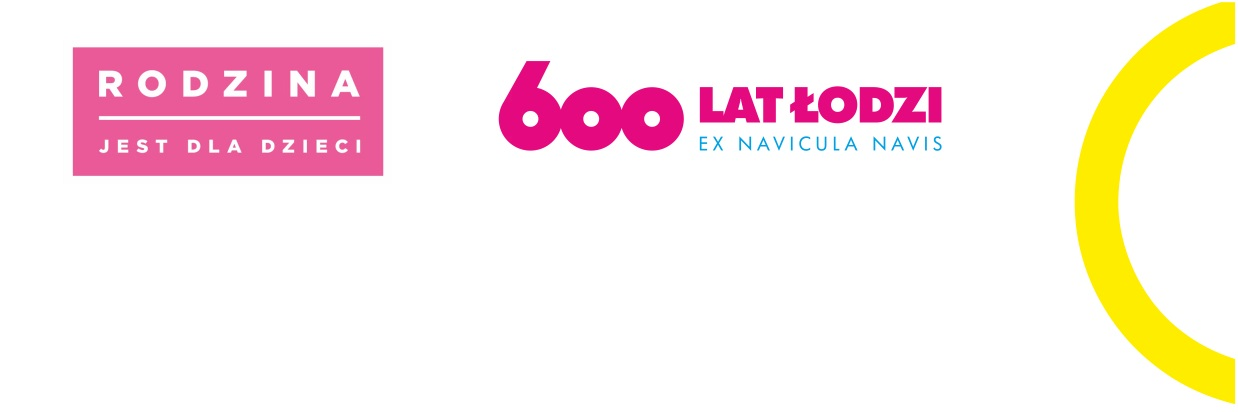 Łódź, dnia 24.10.2023 r.Dotyczy postępowania na świadczenie usługi: „Łódzka internetowa kampania promocyjno-informacyjna na temat rodzicielstwa zastępczego dla dzieci pochodzących z Ukrainy wśród grupy docelowej – Test Serca” ze środków otrzymanych z UNICEF.PRZESUNIĘCIE TERMINU SKŁADANIA OFERTW związku z przygotowywaniem odpowiedzi na pytania od Wykonawców, Zamawiający dokonuje zmian w zapytaniu ofertowym w zakresie terminu składania i otwarcia ofert, który otrzymuje brzmienie:Miejsce i termin składania i otwarcia oferty: Wykonawca składa ofertę za pośrednictwem poczty elektronicznej na adres Zamawiającego: zamowienia@capz.lodz.pl Ofertę należy złożyć:W treści emaila należy wpisać OFERTA oraz podać nazwę postępowania. W przypadku złożenia oferty przesłanej za pośrednictwem poczty elektronicznej, po terminie określonym w Zapytaniu cenowym, Zamawiający po jej otrzymaniu poinformuje Wykonawcę, że nie będzie ona podlegać rozpatrzeniu w niniejszym zapytaniu cenowym.    p.o. DyrektorCentrum Administracyjnego Pieczy Zastępczej w Łodzi/…/Piotr RydzewskiDo dnia 30.10.2023 r. do godz.: 10:00